Winter Meeting 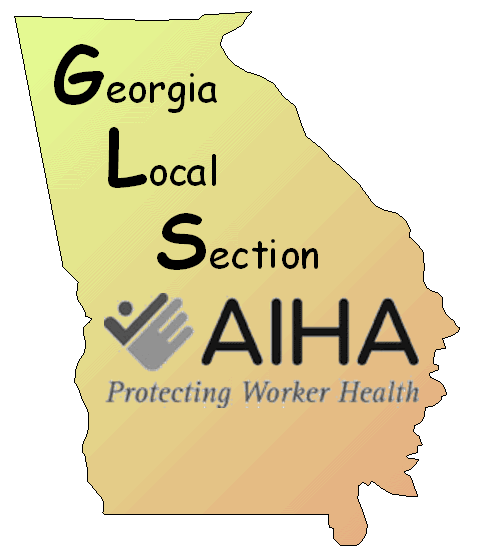 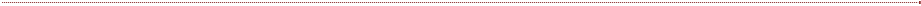 GLS Industrial Hygiene WorkshopGeorgia Tech Research Institute (GTRI) Conference Center250 14th Street NW, Atlanta, GA 30318Auditorium| February 11 – 12, 2015WEDNESDAY, Feb 11, 20157:30 AM – 8:00 A MARRIVAL, REGISTRATION AND BREAKFAST8:00 AM – 8:15 A MOpening.Steven Jahn, Chair, Workshop Organizing  Stephen Ndiritu, President, AIHA-GLS  8:15 AM – 10:15 AMPDC.Bio-Monitoring.Dr. Glenn Talaska 10:15 AM – 10: 30 AM	BREAK BREAK10:30 AM – 11:30 PMPDCBio-Monitoring.Dr. Glenn Talaska11:30 PM – 12:00 PMVendor Introductions12:00 – 1:00LUNCH1:00 PM – 2:00 PM PDCBio-Monitoring.Dr. Glenn Talaska2:00 PM – 3:00 PM“Shopper Cards: Saving Money, Solving Outbreaks”Rashida Hassan, MSPH, Assessment Epidemiologist, Centers for Disease Control and Prevention (CDC)3:00 PM – 3:15 PMBREAK3:15 PM – 4: 15 PMTBDSpeaker4:15 PM – 4: 30 PMConclusionTHURSDAY, Feb 12, 2015THURSDAY, Feb 12, 2015THURSDAY, Feb 12, 20157:30 AM – 8:00 A MARRIVAL, REGIST RATION AND BREAKFASTARRIVAL, REGIST RATION AND BREAKFAST8:00 AM – 8:15 A MOpening.Stephen Ndiritu, President, AIHA-GLS  Opening.Stephen Ndiritu, President, AIHA-GLS  8:15 AM – 8:45 AMExposure Science Promotion and Workshop IntroductionSteven Jahn, CIH, Jahn Industrial Hygiene  Exposure Science Promotion and Workshop IntroductionSteven Jahn, CIH, Jahn Industrial Hygiene  8:45 AM – 9:45 AMMercury Emissions Management InvestigationAlexander Brown, Industrial Hygienist, Savannah River RemediationSavannah River Site, Aiken South Carolina Mercury Emissions Management InvestigationAlexander Brown, Industrial Hygienist, Savannah River RemediationSavannah River Site, Aiken South Carolina 9:45 AM – 10:00 AMVendor IntroductionsVendor Introductions10:00 AM – 10: 15 AM  BREAKBREAK10:15 AM – 11:15 AMWeaponry Change and Impulse Noise Exposure ImpactsSteven Stamper, Industrial Hygienist, G4Savannah River Site, Aiken South Carolina Weaponry Change and Impulse Noise Exposure ImpactsSteven Stamper, Industrial Hygienist, G4Savannah River Site, Aiken South Carolina 11:15 AM – 12:15 PMRespirable Dusts and Metals Exposure during eWaste Recycling.Drew Peake, PE, Peake EngineeringRespirable Dusts and Metals Exposure during eWaste Recycling.Drew Peake, PE, Peake Engineering12:15 PM – 1:15 PMLUNCHLUNCH1:15 PM – 2:15 PM Applied Exposure Assessment Cycle (Controls Logic) at 3M.Sophia Sushailo, 3M Applied Exposure Assessment Cycle (Controls Logic) at 3M.Sophia Sushailo, 3M 2:15 PM – 2:30 PMBREAKBREAK2:30 PM – 3:30 PMAssessing Surface Contamination following September 11, 2001 Building Collapse Randy BoltinAssessing Surface Contamination following September 11, 2001 Building Collapse Randy Boltin3:30 PM – 4:30 PMTBDTBD4:30 PMCLOSINGCLOSING